中国新闻奖网络新闻作品参评推荐表（文字消息/文字评论/新闻专题/页（界）面设计）作品标题作品标题作品标题库尔班大叔的家乡通飞机了库尔班大叔的家乡通飞机了库尔班大叔的家乡通飞机了库尔班大叔的家乡通飞机了库尔班大叔的家乡通飞机了库尔班大叔的家乡通飞机了库尔班大叔的家乡通飞机了库尔班大叔的家乡通飞机了参评项目参评项目文字消息文字消息文字消息主创人员主创人员主创人员马伊宁马伊宁马伊宁马伊宁马伊宁马伊宁马伊宁马伊宁编辑编辑石锋、靳泉、王萌石锋、靳泉、王萌石锋、靳泉、王萌刊播平台刊播平台刊播平台刊播平台刊播平台石榴云客户端石榴云客户端石榴云客户端石榴云客户端石榴云客户端石榴云客户端石榴云客户端石榴云客户端石榴云客户端石榴云客户端石榴云客户端网页地址/二维码网页地址/二维码网页地址/二维码网页地址/二维码网页地址/二维码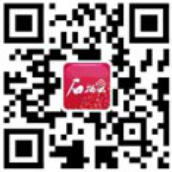 发布日期及时间发布日期及时间发布日期及时间  日 19时12 分  日 19时12 分  日 19时12 分  日 19时12 分  日 19时12 分  日 19时12 分  日 19时12 分字数925925语种语种汉语自荐作品所获奖项名称省部级或中央主要新闻单位社（台）级二等奖及以上新闻奖自荐作品所获奖项名称省部级或中央主要新闻单位社（台）级二等奖及以上新闻奖自荐作品所获奖项名称省部级或中央主要新闻单位社（台）级二等奖及以上新闻奖自荐作品所获奖项名称省部级或中央主要新闻单位社（台）级二等奖及以上新闻奖自荐作品所获奖项名称省部级或中央主要新闻单位社（台）级二等奖及以上新闻奖自荐作品所获奖项名称省部级或中央主要新闻单位社（台）级二等奖及以上新闻奖自荐作品所获奖项名称省部级或中央主要新闻单位社（台）级二等奖及以上新闻奖联系人联系人马伊宁马伊宁马伊宁马伊宁电话电话0991-35323810991-35323810991-35323810991-3532381139991833731399918337313999183373电子邮箱电子邮箱57908566@qq.com57908566@qq.com57908566@qq.com57908566@qq.com57908566@qq.com57908566@qq.com57908566@qq.com57908566@qq.com57908566@qq.com57908566@qq.com邮编830000830000830000地址地址新疆乌市鸿园北路500号文化创意产业园新疆国际传播中心新疆乌市鸿园北路500号文化创意产业园新疆国际传播中心新疆乌市鸿园北路500号文化创意产业园新疆国际传播中心新疆乌市鸿园北路500号文化创意产业园新疆国际传播中心新疆乌市鸿园北路500号文化创意产业园新疆国际传播中心新疆乌市鸿园北路500号文化创意产业园新疆国际传播中心新疆乌市鸿园北路500号文化创意产业园新疆国际传播中心新疆乌市鸿园北路500号文化创意产业园新疆国际传播中心新疆乌市鸿园北路500号文化创意产业园新疆国际传播中心新疆乌市鸿园北路500号文化创意产业园新疆国际传播中心新疆乌市鸿园北路500号文化创意产业园新疆国际传播中心新疆乌市鸿园北路500号文化创意产业园新疆国际传播中心新疆乌市鸿园北路500号文化创意产业园新疆国际传播中心新疆乌市鸿园北路500号文化创意产业园新疆国际传播中心仅限自荐作品填写仅限自荐作品填写推荐人姓名推荐人姓名单位及职称单位及职称电话仅限自荐作品填写仅限自荐作品填写推荐人姓名推荐人姓名单位及职称单位及职称电话作品简介位于和田地区的于田机场准备通航，记者第一时间掌握了这条信息，敏锐察觉到这是一条重大新闻，因为于田这个地方有很强的特殊性。 65年前，库尔班大叔骑着毛驴要上北京看毛主席的故事几乎家喻户晓。位于塔克拉玛干沙漠边缘的于田县，在交通上是新疆的“口袋底”，最难到达的地方。65年来，在党中央的关心关怀下，南疆经济社会发生了沧桑巨变。机场通航让于田县融入全国航空“同心圆”，天涯从此不再远。于田县各族群众传承了库尔班大叔的爱国传统，始终和党中央心连心。党中央也一直关心于田县发展，2017年习近平总书记给库尔班大叔的后人回信，勉励他们同乡亲们一道做爱党爱国的模范。正因为有这样的特殊背景，于田机场通航就有了特殊意义。当天去采访的媒体关注点大多在机场通航本身。相比之下，这篇消息跳脱出来，以较高的站位，既跨越60年，又定格新时代；既反映了新疆历史巨变，又抒发了家国情怀。  位于和田地区的于田机场准备通航，记者第一时间掌握了这条信息，敏锐察觉到这是一条重大新闻，因为于田这个地方有很强的特殊性。 65年前，库尔班大叔骑着毛驴要上北京看毛主席的故事几乎家喻户晓。位于塔克拉玛干沙漠边缘的于田县，在交通上是新疆的“口袋底”，最难到达的地方。65年来，在党中央的关心关怀下，南疆经济社会发生了沧桑巨变。机场通航让于田县融入全国航空“同心圆”，天涯从此不再远。于田县各族群众传承了库尔班大叔的爱国传统，始终和党中央心连心。党中央也一直关心于田县发展，2017年习近平总书记给库尔班大叔的后人回信，勉励他们同乡亲们一道做爱党爱国的模范。正因为有这样的特殊背景，于田机场通航就有了特殊意义。当天去采访的媒体关注点大多在机场通航本身。相比之下，这篇消息跳脱出来，以较高的站位，既跨越60年，又定格新时代；既反映了新疆历史巨变，又抒发了家国情怀。  位于和田地区的于田机场准备通航，记者第一时间掌握了这条信息，敏锐察觉到这是一条重大新闻，因为于田这个地方有很强的特殊性。 65年前，库尔班大叔骑着毛驴要上北京看毛主席的故事几乎家喻户晓。位于塔克拉玛干沙漠边缘的于田县，在交通上是新疆的“口袋底”，最难到达的地方。65年来，在党中央的关心关怀下，南疆经济社会发生了沧桑巨变。机场通航让于田县融入全国航空“同心圆”，天涯从此不再远。于田县各族群众传承了库尔班大叔的爱国传统，始终和党中央心连心。党中央也一直关心于田县发展，2017年习近平总书记给库尔班大叔的后人回信，勉励他们同乡亲们一道做爱党爱国的模范。正因为有这样的特殊背景，于田机场通航就有了特殊意义。当天去采访的媒体关注点大多在机场通航本身。相比之下，这篇消息跳脱出来，以较高的站位，既跨越60年，又定格新时代；既反映了新疆历史巨变，又抒发了家国情怀。  位于和田地区的于田机场准备通航，记者第一时间掌握了这条信息，敏锐察觉到这是一条重大新闻，因为于田这个地方有很强的特殊性。 65年前，库尔班大叔骑着毛驴要上北京看毛主席的故事几乎家喻户晓。位于塔克拉玛干沙漠边缘的于田县，在交通上是新疆的“口袋底”，最难到达的地方。65年来，在党中央的关心关怀下，南疆经济社会发生了沧桑巨变。机场通航让于田县融入全国航空“同心圆”，天涯从此不再远。于田县各族群众传承了库尔班大叔的爱国传统，始终和党中央心连心。党中央也一直关心于田县发展，2017年习近平总书记给库尔班大叔的后人回信，勉励他们同乡亲们一道做爱党爱国的模范。正因为有这样的特殊背景，于田机场通航就有了特殊意义。当天去采访的媒体关注点大多在机场通航本身。相比之下，这篇消息跳脱出来，以较高的站位，既跨越60年，又定格新时代；既反映了新疆历史巨变，又抒发了家国情怀。  位于和田地区的于田机场准备通航，记者第一时间掌握了这条信息，敏锐察觉到这是一条重大新闻，因为于田这个地方有很强的特殊性。 65年前，库尔班大叔骑着毛驴要上北京看毛主席的故事几乎家喻户晓。位于塔克拉玛干沙漠边缘的于田县，在交通上是新疆的“口袋底”，最难到达的地方。65年来，在党中央的关心关怀下，南疆经济社会发生了沧桑巨变。机场通航让于田县融入全国航空“同心圆”，天涯从此不再远。于田县各族群众传承了库尔班大叔的爱国传统，始终和党中央心连心。党中央也一直关心于田县发展，2017年习近平总书记给库尔班大叔的后人回信，勉励他们同乡亲们一道做爱党爱国的模范。正因为有这样的特殊背景，于田机场通航就有了特殊意义。当天去采访的媒体关注点大多在机场通航本身。相比之下，这篇消息跳脱出来，以较高的站位，既跨越60年，又定格新时代；既反映了新疆历史巨变，又抒发了家国情怀。  位于和田地区的于田机场准备通航，记者第一时间掌握了这条信息，敏锐察觉到这是一条重大新闻，因为于田这个地方有很强的特殊性。 65年前，库尔班大叔骑着毛驴要上北京看毛主席的故事几乎家喻户晓。位于塔克拉玛干沙漠边缘的于田县，在交通上是新疆的“口袋底”，最难到达的地方。65年来，在党中央的关心关怀下，南疆经济社会发生了沧桑巨变。机场通航让于田县融入全国航空“同心圆”，天涯从此不再远。于田县各族群众传承了库尔班大叔的爱国传统，始终和党中央心连心。党中央也一直关心于田县发展，2017年习近平总书记给库尔班大叔的后人回信，勉励他们同乡亲们一道做爱党爱国的模范。正因为有这样的特殊背景，于田机场通航就有了特殊意义。当天去采访的媒体关注点大多在机场通航本身。相比之下，这篇消息跳脱出来，以较高的站位，既跨越60年，又定格新时代；既反映了新疆历史巨变，又抒发了家国情怀。  位于和田地区的于田机场准备通航，记者第一时间掌握了这条信息，敏锐察觉到这是一条重大新闻，因为于田这个地方有很强的特殊性。 65年前，库尔班大叔骑着毛驴要上北京看毛主席的故事几乎家喻户晓。位于塔克拉玛干沙漠边缘的于田县，在交通上是新疆的“口袋底”，最难到达的地方。65年来，在党中央的关心关怀下，南疆经济社会发生了沧桑巨变。机场通航让于田县融入全国航空“同心圆”，天涯从此不再远。于田县各族群众传承了库尔班大叔的爱国传统，始终和党中央心连心。党中央也一直关心于田县发展，2017年习近平总书记给库尔班大叔的后人回信，勉励他们同乡亲们一道做爱党爱国的模范。正因为有这样的特殊背景，于田机场通航就有了特殊意义。当天去采访的媒体关注点大多在机场通航本身。相比之下，这篇消息跳脱出来，以较高的站位，既跨越60年，又定格新时代；既反映了新疆历史巨变，又抒发了家国情怀。  位于和田地区的于田机场准备通航，记者第一时间掌握了这条信息，敏锐察觉到这是一条重大新闻，因为于田这个地方有很强的特殊性。 65年前，库尔班大叔骑着毛驴要上北京看毛主席的故事几乎家喻户晓。位于塔克拉玛干沙漠边缘的于田县，在交通上是新疆的“口袋底”，最难到达的地方。65年来，在党中央的关心关怀下，南疆经济社会发生了沧桑巨变。机场通航让于田县融入全国航空“同心圆”，天涯从此不再远。于田县各族群众传承了库尔班大叔的爱国传统，始终和党中央心连心。党中央也一直关心于田县发展，2017年习近平总书记给库尔班大叔的后人回信，勉励他们同乡亲们一道做爱党爱国的模范。正因为有这样的特殊背景，于田机场通航就有了特殊意义。当天去采访的媒体关注点大多在机场通航本身。相比之下，这篇消息跳脱出来，以较高的站位，既跨越60年，又定格新时代；既反映了新疆历史巨变，又抒发了家国情怀。  位于和田地区的于田机场准备通航，记者第一时间掌握了这条信息，敏锐察觉到这是一条重大新闻，因为于田这个地方有很强的特殊性。 65年前，库尔班大叔骑着毛驴要上北京看毛主席的故事几乎家喻户晓。位于塔克拉玛干沙漠边缘的于田县，在交通上是新疆的“口袋底”，最难到达的地方。65年来，在党中央的关心关怀下，南疆经济社会发生了沧桑巨变。机场通航让于田县融入全国航空“同心圆”，天涯从此不再远。于田县各族群众传承了库尔班大叔的爱国传统，始终和党中央心连心。党中央也一直关心于田县发展，2017年习近平总书记给库尔班大叔的后人回信，勉励他们同乡亲们一道做爱党爱国的模范。正因为有这样的特殊背景，于田机场通航就有了特殊意义。当天去采访的媒体关注点大多在机场通航本身。相比之下，这篇消息跳脱出来，以较高的站位，既跨越60年，又定格新时代；既反映了新疆历史巨变，又抒发了家国情怀。  位于和田地区的于田机场准备通航，记者第一时间掌握了这条信息，敏锐察觉到这是一条重大新闻，因为于田这个地方有很强的特殊性。 65年前，库尔班大叔骑着毛驴要上北京看毛主席的故事几乎家喻户晓。位于塔克拉玛干沙漠边缘的于田县，在交通上是新疆的“口袋底”，最难到达的地方。65年来，在党中央的关心关怀下，南疆经济社会发生了沧桑巨变。机场通航让于田县融入全国航空“同心圆”，天涯从此不再远。于田县各族群众传承了库尔班大叔的爱国传统，始终和党中央心连心。党中央也一直关心于田县发展，2017年习近平总书记给库尔班大叔的后人回信，勉励他们同乡亲们一道做爱党爱国的模范。正因为有这样的特殊背景，于田机场通航就有了特殊意义。当天去采访的媒体关注点大多在机场通航本身。相比之下，这篇消息跳脱出来，以较高的站位，既跨越60年，又定格新时代；既反映了新疆历史巨变，又抒发了家国情怀。  位于和田地区的于田机场准备通航，记者第一时间掌握了这条信息，敏锐察觉到这是一条重大新闻，因为于田这个地方有很强的特殊性。 65年前，库尔班大叔骑着毛驴要上北京看毛主席的故事几乎家喻户晓。位于塔克拉玛干沙漠边缘的于田县，在交通上是新疆的“口袋底”，最难到达的地方。65年来，在党中央的关心关怀下，南疆经济社会发生了沧桑巨变。机场通航让于田县融入全国航空“同心圆”，天涯从此不再远。于田县各族群众传承了库尔班大叔的爱国传统，始终和党中央心连心。党中央也一直关心于田县发展，2017年习近平总书记给库尔班大叔的后人回信，勉励他们同乡亲们一道做爱党爱国的模范。正因为有这样的特殊背景，于田机场通航就有了特殊意义。当天去采访的媒体关注点大多在机场通航本身。相比之下，这篇消息跳脱出来，以较高的站位，既跨越60年，又定格新时代；既反映了新疆历史巨变，又抒发了家国情怀。  位于和田地区的于田机场准备通航，记者第一时间掌握了这条信息，敏锐察觉到这是一条重大新闻，因为于田这个地方有很强的特殊性。 65年前，库尔班大叔骑着毛驴要上北京看毛主席的故事几乎家喻户晓。位于塔克拉玛干沙漠边缘的于田县，在交通上是新疆的“口袋底”，最难到达的地方。65年来，在党中央的关心关怀下，南疆经济社会发生了沧桑巨变。机场通航让于田县融入全国航空“同心圆”，天涯从此不再远。于田县各族群众传承了库尔班大叔的爱国传统，始终和党中央心连心。党中央也一直关心于田县发展，2017年习近平总书记给库尔班大叔的后人回信，勉励他们同乡亲们一道做爱党爱国的模范。正因为有这样的特殊背景，于田机场通航就有了特殊意义。当天去采访的媒体关注点大多在机场通航本身。相比之下，这篇消息跳脱出来，以较高的站位，既跨越60年，又定格新时代；既反映了新疆历史巨变，又抒发了家国情怀。  位于和田地区的于田机场准备通航，记者第一时间掌握了这条信息，敏锐察觉到这是一条重大新闻，因为于田这个地方有很强的特殊性。 65年前，库尔班大叔骑着毛驴要上北京看毛主席的故事几乎家喻户晓。位于塔克拉玛干沙漠边缘的于田县，在交通上是新疆的“口袋底”，最难到达的地方。65年来，在党中央的关心关怀下，南疆经济社会发生了沧桑巨变。机场通航让于田县融入全国航空“同心圆”，天涯从此不再远。于田县各族群众传承了库尔班大叔的爱国传统，始终和党中央心连心。党中央也一直关心于田县发展，2017年习近平总书记给库尔班大叔的后人回信，勉励他们同乡亲们一道做爱党爱国的模范。正因为有这样的特殊背景，于田机场通航就有了特殊意义。当天去采访的媒体关注点大多在机场通航本身。相比之下，这篇消息跳脱出来，以较高的站位，既跨越60年，又定格新时代；既反映了新疆历史巨变，又抒发了家国情怀。  位于和田地区的于田机场准备通航，记者第一时间掌握了这条信息，敏锐察觉到这是一条重大新闻，因为于田这个地方有很强的特殊性。 65年前，库尔班大叔骑着毛驴要上北京看毛主席的故事几乎家喻户晓。位于塔克拉玛干沙漠边缘的于田县，在交通上是新疆的“口袋底”，最难到达的地方。65年来，在党中央的关心关怀下，南疆经济社会发生了沧桑巨变。机场通航让于田县融入全国航空“同心圆”，天涯从此不再远。于田县各族群众传承了库尔班大叔的爱国传统，始终和党中央心连心。党中央也一直关心于田县发展，2017年习近平总书记给库尔班大叔的后人回信，勉励他们同乡亲们一道做爱党爱国的模范。正因为有这样的特殊背景，于田机场通航就有了特殊意义。当天去采访的媒体关注点大多在机场通航本身。相比之下，这篇消息跳脱出来，以较高的站位，既跨越60年，又定格新时代；既反映了新疆历史巨变，又抒发了家国情怀。  位于和田地区的于田机场准备通航，记者第一时间掌握了这条信息，敏锐察觉到这是一条重大新闻，因为于田这个地方有很强的特殊性。 65年前，库尔班大叔骑着毛驴要上北京看毛主席的故事几乎家喻户晓。位于塔克拉玛干沙漠边缘的于田县，在交通上是新疆的“口袋底”，最难到达的地方。65年来，在党中央的关心关怀下，南疆经济社会发生了沧桑巨变。机场通航让于田县融入全国航空“同心圆”，天涯从此不再远。于田县各族群众传承了库尔班大叔的爱国传统，始终和党中央心连心。党中央也一直关心于田县发展，2017年习近平总书记给库尔班大叔的后人回信，勉励他们同乡亲们一道做爱党爱国的模范。正因为有这样的特殊背景，于田机场通航就有了特殊意义。当天去采访的媒体关注点大多在机场通航本身。相比之下，这篇消息跳脱出来，以较高的站位，既跨越60年，又定格新时代；既反映了新疆历史巨变，又抒发了家国情怀。  全媒体传播实效于田机场通航当天，正是毛泽东主席诞辰127周年（2020年12月26日）之际。《库尔班大叔的家乡通飞机了》在网上一经推出，即被学习强国、新华网、中国日报、网易、腾讯等众多媒体平台转载。新疆各地州市、县级融媒体中心更是纷纷转发，形成热点。可以说，在当天众多媒体对于田机场通航报道中，这条消息脱颖而出，让人眼前一亮。于田机场通航当天，正是毛泽东主席诞辰127周年（2020年12月26日）之际。《库尔班大叔的家乡通飞机了》在网上一经推出，即被学习强国、新华网、中国日报、网易、腾讯等众多媒体平台转载。新疆各地州市、县级融媒体中心更是纷纷转发，形成热点。可以说，在当天众多媒体对于田机场通航报道中，这条消息脱颖而出，让人眼前一亮。于田机场通航当天，正是毛泽东主席诞辰127周年（2020年12月26日）之际。《库尔班大叔的家乡通飞机了》在网上一经推出，即被学习强国、新华网、中国日报、网易、腾讯等众多媒体平台转载。新疆各地州市、县级融媒体中心更是纷纷转发，形成热点。可以说，在当天众多媒体对于田机场通航报道中，这条消息脱颖而出，让人眼前一亮。于田机场通航当天，正是毛泽东主席诞辰127周年（2020年12月26日）之际。《库尔班大叔的家乡通飞机了》在网上一经推出，即被学习强国、新华网、中国日报、网易、腾讯等众多媒体平台转载。新疆各地州市、县级融媒体中心更是纷纷转发，形成热点。可以说，在当天众多媒体对于田机场通航报道中，这条消息脱颖而出，让人眼前一亮。于田机场通航当天，正是毛泽东主席诞辰127周年（2020年12月26日）之际。《库尔班大叔的家乡通飞机了》在网上一经推出，即被学习强国、新华网、中国日报、网易、腾讯等众多媒体平台转载。新疆各地州市、县级融媒体中心更是纷纷转发，形成热点。可以说，在当天众多媒体对于田机场通航报道中，这条消息脱颖而出，让人眼前一亮。于田机场通航当天，正是毛泽东主席诞辰127周年（2020年12月26日）之际。《库尔班大叔的家乡通飞机了》在网上一经推出，即被学习强国、新华网、中国日报、网易、腾讯等众多媒体平台转载。新疆各地州市、县级融媒体中心更是纷纷转发，形成热点。可以说，在当天众多媒体对于田机场通航报道中，这条消息脱颖而出，让人眼前一亮。于田机场通航当天，正是毛泽东主席诞辰127周年（2020年12月26日）之际。《库尔班大叔的家乡通飞机了》在网上一经推出，即被学习强国、新华网、中国日报、网易、腾讯等众多媒体平台转载。新疆各地州市、县级融媒体中心更是纷纷转发，形成热点。可以说，在当天众多媒体对于田机场通航报道中，这条消息脱颖而出，让人眼前一亮。于田机场通航当天，正是毛泽东主席诞辰127周年（2020年12月26日）之际。《库尔班大叔的家乡通飞机了》在网上一经推出，即被学习强国、新华网、中国日报、网易、腾讯等众多媒体平台转载。新疆各地州市、县级融媒体中心更是纷纷转发，形成热点。可以说，在当天众多媒体对于田机场通航报道中，这条消息脱颖而出，让人眼前一亮。于田机场通航当天，正是毛泽东主席诞辰127周年（2020年12月26日）之际。《库尔班大叔的家乡通飞机了》在网上一经推出，即被学习强国、新华网、中国日报、网易、腾讯等众多媒体平台转载。新疆各地州市、县级融媒体中心更是纷纷转发，形成热点。可以说，在当天众多媒体对于田机场通航报道中，这条消息脱颖而出，让人眼前一亮。于田机场通航当天，正是毛泽东主席诞辰127周年（2020年12月26日）之际。《库尔班大叔的家乡通飞机了》在网上一经推出，即被学习强国、新华网、中国日报、网易、腾讯等众多媒体平台转载。新疆各地州市、县级融媒体中心更是纷纷转发，形成热点。可以说，在当天众多媒体对于田机场通航报道中，这条消息脱颖而出，让人眼前一亮。于田机场通航当天，正是毛泽东主席诞辰127周年（2020年12月26日）之际。《库尔班大叔的家乡通飞机了》在网上一经推出，即被学习强国、新华网、中国日报、网易、腾讯等众多媒体平台转载。新疆各地州市、县级融媒体中心更是纷纷转发，形成热点。可以说，在当天众多媒体对于田机场通航报道中，这条消息脱颖而出，让人眼前一亮。于田机场通航当天，正是毛泽东主席诞辰127周年（2020年12月26日）之际。《库尔班大叔的家乡通飞机了》在网上一经推出，即被学习强国、新华网、中国日报、网易、腾讯等众多媒体平台转载。新疆各地州市、县级融媒体中心更是纷纷转发，形成热点。可以说，在当天众多媒体对于田机场通航报道中，这条消息脱颖而出，让人眼前一亮。于田机场通航当天，正是毛泽东主席诞辰127周年（2020年12月26日）之际。《库尔班大叔的家乡通飞机了》在网上一经推出，即被学习强国、新华网、中国日报、网易、腾讯等众多媒体平台转载。新疆各地州市、县级融媒体中心更是纷纷转发，形成热点。可以说，在当天众多媒体对于田机场通航报道中，这条消息脱颖而出，让人眼前一亮。于田机场通航当天，正是毛泽东主席诞辰127周年（2020年12月26日）之际。《库尔班大叔的家乡通飞机了》在网上一经推出，即被学习强国、新华网、中国日报、网易、腾讯等众多媒体平台转载。新疆各地州市、县级融媒体中心更是纷纷转发，形成热点。可以说，在当天众多媒体对于田机场通航报道中，这条消息脱颖而出，让人眼前一亮。于田机场通航当天，正是毛泽东主席诞辰127周年（2020年12月26日）之际。《库尔班大叔的家乡通飞机了》在网上一经推出，即被学习强国、新华网、中国日报、网易、腾讯等众多媒体平台转载。新疆各地州市、县级融媒体中心更是纷纷转发，形成热点。可以说，在当天众多媒体对于田机场通航报道中，这条消息脱颖而出，让人眼前一亮。推荐理由1.政治站位高。这篇消息跳出了从新闻本身出发的局限性，紧紧抓住于田机场通航这一契机，反映了在党中央的高度重视和关心关怀下，南疆大地所发生的深刻变化，以及各族群众对党和国家的感恩之情。2.主题开掘深。消息具有较强的历史纵深感，把60多年前库尔班大叔想去北京看毛主席的故事、习近平总书记给库尔班大叔后人回信的故事穿插其中，较好地展现了党中央对新疆始终如一的关心关怀。3.文章构思巧。消息用白描式语言、铁线式勾勒，合理剪裁背景，逻辑线条清晰，是一篇文字简练的消息佳作。领导签名：                            （盖单位公章）1.政治站位高。这篇消息跳出了从新闻本身出发的局限性，紧紧抓住于田机场通航这一契机，反映了在党中央的高度重视和关心关怀下，南疆大地所发生的深刻变化，以及各族群众对党和国家的感恩之情。2.主题开掘深。消息具有较强的历史纵深感，把60多年前库尔班大叔想去北京看毛主席的故事、习近平总书记给库尔班大叔后人回信的故事穿插其中，较好地展现了党中央对新疆始终如一的关心关怀。3.文章构思巧。消息用白描式语言、铁线式勾勒，合理剪裁背景，逻辑线条清晰，是一篇文字简练的消息佳作。领导签名：                            （盖单位公章）1.政治站位高。这篇消息跳出了从新闻本身出发的局限性，紧紧抓住于田机场通航这一契机，反映了在党中央的高度重视和关心关怀下，南疆大地所发生的深刻变化，以及各族群众对党和国家的感恩之情。2.主题开掘深。消息具有较强的历史纵深感，把60多年前库尔班大叔想去北京看毛主席的故事、习近平总书记给库尔班大叔后人回信的故事穿插其中，较好地展现了党中央对新疆始终如一的关心关怀。3.文章构思巧。消息用白描式语言、铁线式勾勒，合理剪裁背景，逻辑线条清晰，是一篇文字简练的消息佳作。领导签名：                            （盖单位公章）1.政治站位高。这篇消息跳出了从新闻本身出发的局限性，紧紧抓住于田机场通航这一契机，反映了在党中央的高度重视和关心关怀下，南疆大地所发生的深刻变化，以及各族群众对党和国家的感恩之情。2.主题开掘深。消息具有较强的历史纵深感，把60多年前库尔班大叔想去北京看毛主席的故事、习近平总书记给库尔班大叔后人回信的故事穿插其中，较好地展现了党中央对新疆始终如一的关心关怀。3.文章构思巧。消息用白描式语言、铁线式勾勒，合理剪裁背景，逻辑线条清晰，是一篇文字简练的消息佳作。领导签名：                            （盖单位公章）1.政治站位高。这篇消息跳出了从新闻本身出发的局限性，紧紧抓住于田机场通航这一契机，反映了在党中央的高度重视和关心关怀下，南疆大地所发生的深刻变化，以及各族群众对党和国家的感恩之情。2.主题开掘深。消息具有较强的历史纵深感，把60多年前库尔班大叔想去北京看毛主席的故事、习近平总书记给库尔班大叔后人回信的故事穿插其中，较好地展现了党中央对新疆始终如一的关心关怀。3.文章构思巧。消息用白描式语言、铁线式勾勒，合理剪裁背景，逻辑线条清晰，是一篇文字简练的消息佳作。领导签名：                            （盖单位公章）1.政治站位高。这篇消息跳出了从新闻本身出发的局限性，紧紧抓住于田机场通航这一契机，反映了在党中央的高度重视和关心关怀下，南疆大地所发生的深刻变化，以及各族群众对党和国家的感恩之情。2.主题开掘深。消息具有较强的历史纵深感，把60多年前库尔班大叔想去北京看毛主席的故事、习近平总书记给库尔班大叔后人回信的故事穿插其中，较好地展现了党中央对新疆始终如一的关心关怀。3.文章构思巧。消息用白描式语言、铁线式勾勒，合理剪裁背景，逻辑线条清晰，是一篇文字简练的消息佳作。领导签名：                            （盖单位公章）1.政治站位高。这篇消息跳出了从新闻本身出发的局限性，紧紧抓住于田机场通航这一契机，反映了在党中央的高度重视和关心关怀下，南疆大地所发生的深刻变化，以及各族群众对党和国家的感恩之情。2.主题开掘深。消息具有较强的历史纵深感，把60多年前库尔班大叔想去北京看毛主席的故事、习近平总书记给库尔班大叔后人回信的故事穿插其中，较好地展现了党中央对新疆始终如一的关心关怀。3.文章构思巧。消息用白描式语言、铁线式勾勒，合理剪裁背景，逻辑线条清晰，是一篇文字简练的消息佳作。领导签名：                            （盖单位公章）1.政治站位高。这篇消息跳出了从新闻本身出发的局限性，紧紧抓住于田机场通航这一契机，反映了在党中央的高度重视和关心关怀下，南疆大地所发生的深刻变化，以及各族群众对党和国家的感恩之情。2.主题开掘深。消息具有较强的历史纵深感，把60多年前库尔班大叔想去北京看毛主席的故事、习近平总书记给库尔班大叔后人回信的故事穿插其中，较好地展现了党中央对新疆始终如一的关心关怀。3.文章构思巧。消息用白描式语言、铁线式勾勒，合理剪裁背景，逻辑线条清晰，是一篇文字简练的消息佳作。领导签名：                            （盖单位公章）1.政治站位高。这篇消息跳出了从新闻本身出发的局限性，紧紧抓住于田机场通航这一契机，反映了在党中央的高度重视和关心关怀下，南疆大地所发生的深刻变化，以及各族群众对党和国家的感恩之情。2.主题开掘深。消息具有较强的历史纵深感，把60多年前库尔班大叔想去北京看毛主席的故事、习近平总书记给库尔班大叔后人回信的故事穿插其中，较好地展现了党中央对新疆始终如一的关心关怀。3.文章构思巧。消息用白描式语言、铁线式勾勒，合理剪裁背景，逻辑线条清晰，是一篇文字简练的消息佳作。领导签名：                            （盖单位公章）1.政治站位高。这篇消息跳出了从新闻本身出发的局限性，紧紧抓住于田机场通航这一契机，反映了在党中央的高度重视和关心关怀下，南疆大地所发生的深刻变化，以及各族群众对党和国家的感恩之情。2.主题开掘深。消息具有较强的历史纵深感，把60多年前库尔班大叔想去北京看毛主席的故事、习近平总书记给库尔班大叔后人回信的故事穿插其中，较好地展现了党中央对新疆始终如一的关心关怀。3.文章构思巧。消息用白描式语言、铁线式勾勒，合理剪裁背景，逻辑线条清晰，是一篇文字简练的消息佳作。领导签名：                            （盖单位公章）1.政治站位高。这篇消息跳出了从新闻本身出发的局限性，紧紧抓住于田机场通航这一契机，反映了在党中央的高度重视和关心关怀下，南疆大地所发生的深刻变化，以及各族群众对党和国家的感恩之情。2.主题开掘深。消息具有较强的历史纵深感，把60多年前库尔班大叔想去北京看毛主席的故事、习近平总书记给库尔班大叔后人回信的故事穿插其中，较好地展现了党中央对新疆始终如一的关心关怀。3.文章构思巧。消息用白描式语言、铁线式勾勒，合理剪裁背景，逻辑线条清晰，是一篇文字简练的消息佳作。领导签名：                            （盖单位公章）1.政治站位高。这篇消息跳出了从新闻本身出发的局限性，紧紧抓住于田机场通航这一契机，反映了在党中央的高度重视和关心关怀下，南疆大地所发生的深刻变化，以及各族群众对党和国家的感恩之情。2.主题开掘深。消息具有较强的历史纵深感，把60多年前库尔班大叔想去北京看毛主席的故事、习近平总书记给库尔班大叔后人回信的故事穿插其中，较好地展现了党中央对新疆始终如一的关心关怀。3.文章构思巧。消息用白描式语言、铁线式勾勒，合理剪裁背景，逻辑线条清晰，是一篇文字简练的消息佳作。领导签名：                            （盖单位公章）1.政治站位高。这篇消息跳出了从新闻本身出发的局限性，紧紧抓住于田机场通航这一契机，反映了在党中央的高度重视和关心关怀下，南疆大地所发生的深刻变化，以及各族群众对党和国家的感恩之情。2.主题开掘深。消息具有较强的历史纵深感，把60多年前库尔班大叔想去北京看毛主席的故事、习近平总书记给库尔班大叔后人回信的故事穿插其中，较好地展现了党中央对新疆始终如一的关心关怀。3.文章构思巧。消息用白描式语言、铁线式勾勒，合理剪裁背景，逻辑线条清晰，是一篇文字简练的消息佳作。领导签名：                            （盖单位公章）1.政治站位高。这篇消息跳出了从新闻本身出发的局限性，紧紧抓住于田机场通航这一契机，反映了在党中央的高度重视和关心关怀下，南疆大地所发生的深刻变化，以及各族群众对党和国家的感恩之情。2.主题开掘深。消息具有较强的历史纵深感，把60多年前库尔班大叔想去北京看毛主席的故事、习近平总书记给库尔班大叔后人回信的故事穿插其中，较好地展现了党中央对新疆始终如一的关心关怀。3.文章构思巧。消息用白描式语言、铁线式勾勒，合理剪裁背景，逻辑线条清晰，是一篇文字简练的消息佳作。领导签名：                            （盖单位公章）1.政治站位高。这篇消息跳出了从新闻本身出发的局限性，紧紧抓住于田机场通航这一契机，反映了在党中央的高度重视和关心关怀下，南疆大地所发生的深刻变化，以及各族群众对党和国家的感恩之情。2.主题开掘深。消息具有较强的历史纵深感，把60多年前库尔班大叔想去北京看毛主席的故事、习近平总书记给库尔班大叔后人回信的故事穿插其中，较好地展现了党中央对新疆始终如一的关心关怀。3.文章构思巧。消息用白描式语言、铁线式勾勒，合理剪裁背景，逻辑线条清晰，是一篇文字简练的消息佳作。领导签名：                            （盖单位公章）初评评语领导签名：                             （盖单位公章）                                        年  月  日领导签名：                             （盖单位公章）                                        年  月  日领导签名：                             （盖单位公章）                                        年  月  日领导签名：                             （盖单位公章）                                        年  月  日领导签名：                             （盖单位公章）                                        年  月  日领导签名：                             （盖单位公章）                                        年  月  日领导签名：                             （盖单位公章）                                        年  月  日领导签名：                             （盖单位公章）                                        年  月  日领导签名：                             （盖单位公章）                                        年  月  日领导签名：                             （盖单位公章）                                        年  月  日领导签名：                             （盖单位公章）                                        年  月  日领导签名：                             （盖单位公章）                                        年  月  日领导签名：                             （盖单位公章）                                        年  月  日领导签名：                             （盖单位公章）                                        年  月  日领导签名：                             （盖单位公章）                                        年  月  日